Megrendelőlap Jegyrendelési útmutató: A kedvezmény 2024. november 30-ig tartandó előadásainkra érvényes. Kérem, minden adatot szíveskedjen hiánytalanul kitölteni! Kedvezményes jegyet csak a jegyrendelő nyomtatvány kitöltésével vásárolhat. A rendeléseket hétfőtől péntekig dolgozzuk fel, minden esetben visszaigazolást küldünk, a regisztrációt követően az e-mailben kapott foglalási sorszámmal a jegyek átvehetők a Fővárosi Nagycirkusz jegypénztáraiban.Új rendelést aktuális hétvégére péntek 12:00 óráig lehet leadni, az ezt követően beérkező igényeket csak a következő héten tudjuk feldolgozni!A kedvezmény a Prémium, az I. és a II. kategóriára vonatkozik. Gyermekjegy: 4-18 éves korig. 4 éves kor alatt nem kötelező a jegyvásárlás, amennyiben a gyermek ölben tud ülni az előadás ideje alatt.Kérem, hogy foglalását az alábbi e-mail címre legyen kedves visszajuttatni: foglalas@circus.hu; nenesz@nenesz.hu. Fizető eszközök: készpénz, bankkártya, Szép kártya, (fényképes igazolvány felmutatása szükséges), Edenred utalvány és kártya.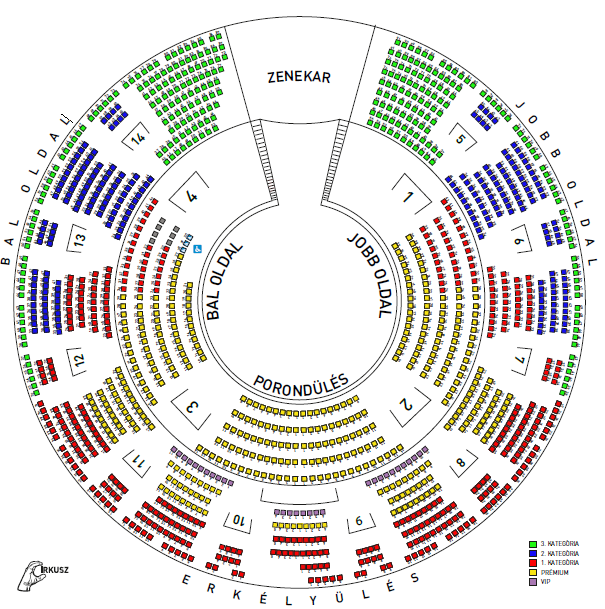 Cégnév NENESZ:Név: Név: Telefonszám:E-mail cím:E-mail cím:Előadás dátuma:Előadás kezdete:Előadás kezdete:Kategória:
(Prémium, I., II.)Kedvezmény mértéke:Kedvezmény mértéke:25%25%Igényelt jegyek száma:Igényelt jegyek száma:Igényelt jegyek száma:Igényelt jegyek száma:Igényelt jegyek száma:Igényelt jegyek száma:Igényelt jegyek száma:Felnőttjegy:Gyerekjegy:Nyugdíjasjegy:Nyugdíjasjegy:Megjegyzés:
pl. kiválasztott helyÁRAK 25%-os kedvezménnyelÁRAK 25%-os kedvezménnyelÁRAK 25%-os kedvezménnyelÁRAK 25%-os kedvezménnyelÁRAK 25%-os kedvezménnyelFelnőttNyugdíjas/DiákGyermekPrémium25%4950.-3713.-3465.-      I.kategória25%4050.-3038.-2835.-II. kategória25%3510.-2633.-2457.-